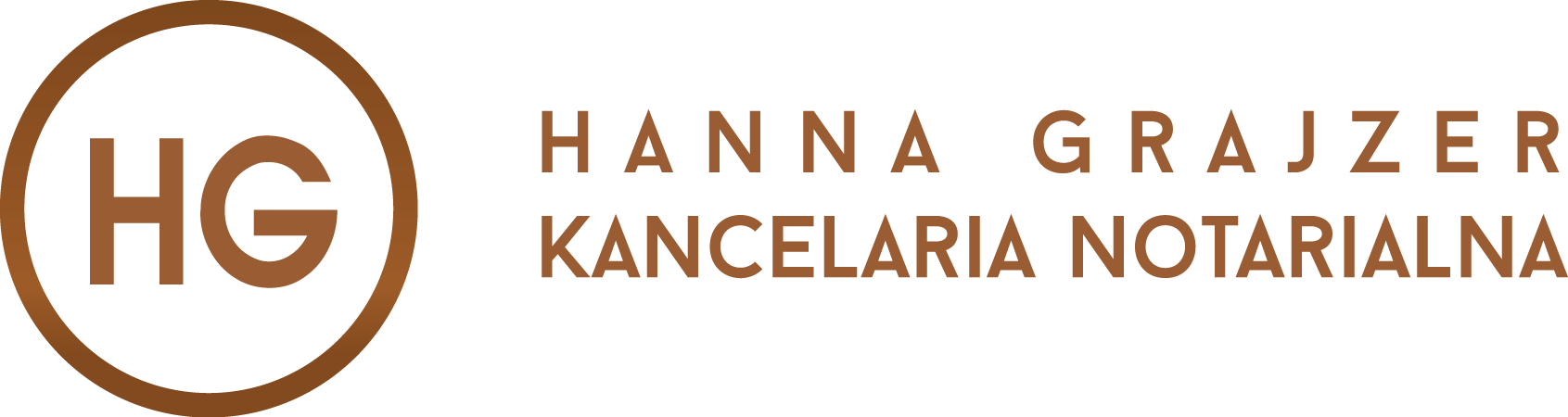 Kancelaria Notarialna Hanny Grajzerul. Sienkiewicza 21/3a, 60-816 w Poznaniugrajzer@rejent.poznan.pl, www.notariuszgrajzer.pltel. 61 662 74 53 lub 61 847 31 33Dane podmiotu:Wyżej wymienione dane należy podać dla każdej ze stron czynności.1. Nazwa podmiotu2. Forma prawna3. Numer KRS4. NIP5. REGON6. Siedziba7. Adres e-mail8. Numer telefonu kontaktowego9. Strony umowy10. Opis przedmiotu umowy11. Numer księgi wieczystej12. Cena13. Warunki zapłaty14. Termin wydania nieruchomości / przedmiotu umowy